СХЕМА №19границ прилегающих территорий Кинотеатр «Экран»Забайкальский край, Карымский район пгт. Карымское, ул. Ленинградская, 56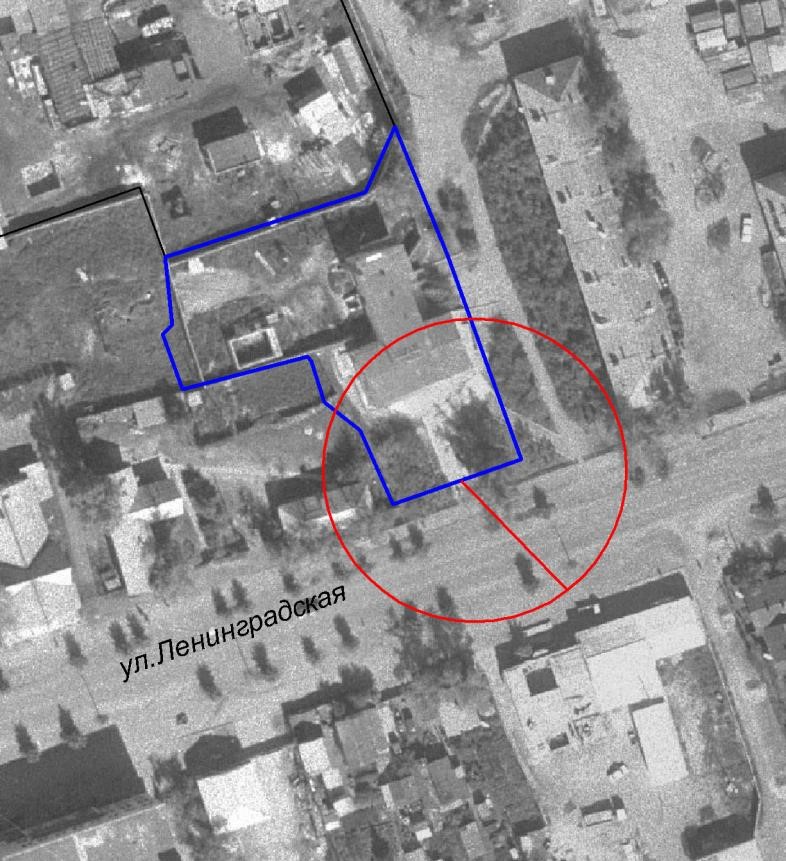 М: 1:1500 